Envious Events StylingBasic Packages Include…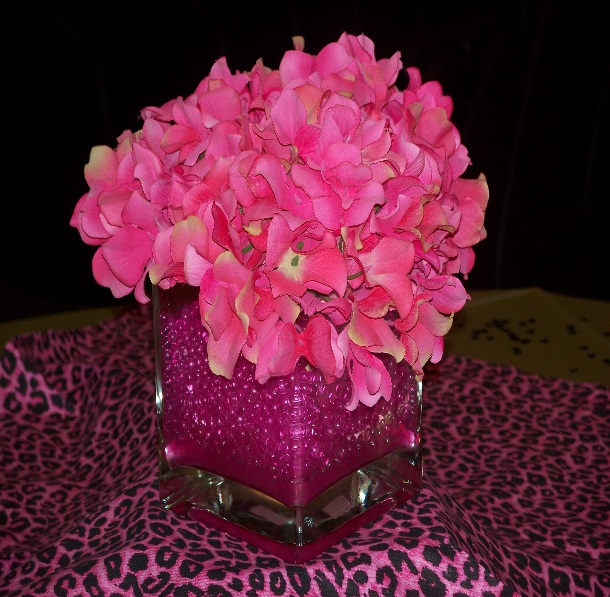 Welcome TableGuest TablesHead TableBack Drop (single panel)Cake TableThese options can be added to enhance the elegance of your décor…Entryway to Reception Cocktail AreaName Card Table Set-Up**Our staff would be happy to assist you with the following at no additional charge:Placement of Guest FavorsName/Place Card Set-Up (cards provided by client)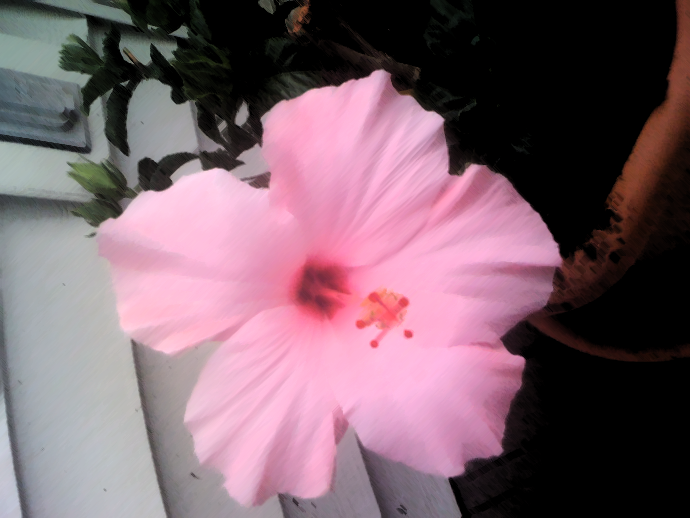 Reserved / Table Number Signs & StandsFramed Name Sign with EaselSocial Events and Children’s Birthday Parties…Prices vary, please contact us for rates and details.Other services include…Ceiling Draping, Chair Covers, Sashes, Chair Caps, Candy Buffets, Charger Plates, Linens, Fresh Flowers, Balloon Décor, Ice Sculptures, Chocolate Creations, Special Effect, Lighting and much more.